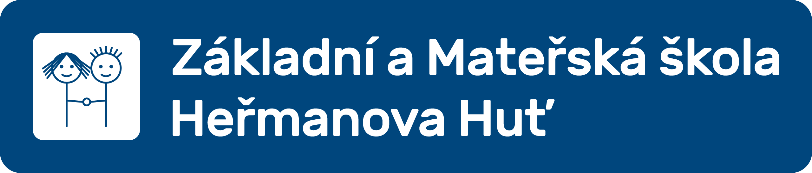 Základní škola a Mateřská škola Heřmanova Huť, příspěvková organizaceŠKOLNÍ VZDĚLÁVACÍ PROGRAM pro předškolní vzdělávání v přípravné třídě"BAREVNÉ CESTY ZA POZNÁNÍM"Cesta do světa lidí, do přírody, do pohádky i k tradicím a umění. MOTTO: „I malá věda přináší vědění.“ŠKOLNÍ ROK 2022 / 2023ObsahObsah	21 Identifikační údaje	32 Charakteristika vzdělávacího programu	42.1 Obecná charakteristika	42.2 Výběr a konkretizace cílů	52.3 Klíčové kompetence	7Kompetence k učení	72.4 Zásady, metody a formy	93 Podmínky a organizace vzdělávání	103.1 Věcné podmínky	103.2 Životospráva	103.3 Psychosociální podmínky	103.4 Organizace	10Kritéria pro přijímání dětí do přípravné třídy	11Denní režim	113.5 Řízení školy	113.6 Personální a pedagogické zajištění	113.7 Spoluúčast rodičů	124 Vzdělávání dětí se speciálními vzdělávacími potřebami	135 Vzdělávání dětí nadaných	146 Vzdělávací obsah	156.1 Přehled tématických integrovaných plánů	156.2 Charakteristika tematických bloků	167 Evaluace	20Identifikační údajeNázev ŠVPŠKOLNÍ VZDĚLÁVACÍ PROGRAM pro předškolní vzdělávání v přípravné třídě"BAREVNÉ CESTY ZA POZNÁNÍM"PředkladatelZákladní škola a Mateřská škola Heřmanova Huť, příspěvková organizace,Mírové náměstí 72, 330 24 Heřmanova HuťIZO školy:          		102 328 234                         REDIZO školy:   		6500480628IČO školy:          		606 11 341telefon:               		377 369 944e - mail:                       	skola@zshermanovahut.czWeb:                                 	www.zshermanovahut.czŘeditel školy:                     	Ing. Zdeněk Jůza, Ph.D., MBAKoordinátorka ŠVP: Zpracovala:                     	Jana JanoušováProjednán a schválen pedagogickou radou dne: 01. 09. 2022ZřizovatelObec Heřmanova HuťRevoluční 49, 330 24 Heřmanova HuťIČO:                002 57 753E - mail:          podatelna@hermanovahut.czPlatnost dokumentu od1. 9. 2022Charakteristika vzdělávacího programuObecná charakteristikaŠkolní vzdělávací program "BAREVNÉ CESTY ZA POZNÁNÍM" vychází z RVP PV. Hlavním smyslem je maximální rozvoj schopností, dovedností, návyků, postojů a hodnot, které jsou nezbytně nutné pro bezproblémový vstup dětí do školního vzdělávání. Naším cílem je předcházet případným neúspěchům na počátku školní docházky, které by mohly ohrozit průběh dalšího vzdělávání, a tím i perspektivy dětí v dalším životě. Vzdělávání v přípravné třídě umožňuje dětem plnit povinné předškolní vzdělávání.Do přípravné třídy jsou dle § 47, odst. 1, školského zákona, přijímány děti v posledním roce před zahájením povinné školní docházky, u kterých je předpoklad, že zařazení do přípravné třídy vyrovná jejich vývoj, přednostně děti, kterým byl povolen odklad povinné školní docházky. O zařazování žáků do přípravné třídy základní školy rozhoduje ředitel školy na žádost zákonného zástupce dítěte a na základě písemného doporučení školského poradenského zařízení, které k žádosti přiloží zákonný zástupce. Třída se otevírá s minimálním počtem 10 žáků, maximální kapacita je 15 žáků.  Vzdělávání probíhá v dopoledních hodinách v rozsahu 4 vyučujících hodin s celkovým počtem 20 hodin týdně.Stanovených cílů dosahujeme uplatněním nejrůznějších výchovně vzdělávacích prostředků, které svým obsahem i formou odpovídají stupni vývoje dětí. Základem je organizovaná činnost dětí – různé druhy her (didaktické, konstruktivní, soutěživé), pracovní, pohybové, hudební a výtvarné činnosti. Těžiště spočívá v rozumové výchově – jazykové a komunikativní výchovy, rozvoje matematických představ a rozvoje poznání, dále v rozvíjení zručnosti a praktických dovedností, tvořivosti. Výběr a konkretizace cílůKlíčové kompetenceU dětí se snažíme o dosažení klíčových kompetencí, a to v co nejvyšší možné míře, které mu pomohou usnadnit vstup do první třídy. RVP PV  je definuje následovně:  Kompetence k učenísoustředěně pozoruje, zkoumá, objevuje, všímá si souvislostí, experimentuje a užívá při tom jednoduchých pojmů, znaků a symbolůuplatňuje získanou zkušenost v praktických situacích a v dalším učenímá elementární poznatky o světě lidí, kultury, přírody i techniky, který dítě obklopuje, 
o jeho rozmanitostech a proměnách; orientuje se v řádu a dění v prostředí, ve kterém žijeklade otázky a hledá na ně odpovědi, aktivně si všímá, co se kolem něho děje; chce porozumět věcem, jevům a dějům, které kolem sebe vidí; poznává, že se může mnohému naučit, raduje se z toho, co samo dokázalo a zvládloučí se nejen spontánně, ale i vědomě, vyvine úsilí, soustředí se na činnost a záměrně si zapamatuje; při zadané práci dokončí, co započalo; dovede postupovat podle instrukcí 
a pokynů, je schopno dobrat se k výsledkůmodhaduje své síly, učí se hodnotit svoje osobní pokroky i oceňovat výkony druhýchučí se s chutí, pokud se mu dostává uznání a oceněníKompetence k řešení problémůvšímá si dění i problémů v bezprostředním okolí; přirozenou motivací k řešení dalších problémů a situací je pro něj pozitivní odezva na aktivní zájemřeší problémy, na které stačí; známé a opakující se situace se snaží řešit samostatně (na základě nápodoby či opakování), náročnější s oporou a pomocí dospěléhořeší problémy na základě bezprostřední zkušenosti; postupuje cestou pokusu a omylu, zkouší, experimentuje; spontánně vymýšlí nová řešení problémů a situací; hledá různé možnosti a varianty (má vlastní, originální nápady); využívá při tom dosavadní zkušenosti, fantazii a představivostužívá při řešení myšlenkových i praktických problémů logických, matematických 
i empirických postupů; pochopí jednoduché algoritmy řešení různých úloh a situací 
a využívá je v dalších situacíchzpřesňuje si početní představy, užívá číselných a matematických pojmů, vnímá elementární matematické souvislostirozlišuje řešení, která jsou funkční (vedoucí k cíli), a řešení, která funkční nejsou; dokáže mezi nimi volitchápe, že vyhýbat se řešení problémů nevede k cíli, ale že jejich včasné a uvážlivé řešení je naopak výhodou; uvědomuje si, že svou aktivitou a iniciativou může situaci ovlivnitnebojí se chybovat, pokud nachází pozitivní ocenění nejen za úspěch, ale také za snahuKompetence komunikativníovládá řeč, hovoří ve vhodně formulovaných větách, samostatně vyjadřuje své myšlenky, sdělení, otázky i odpovědi, rozumí slyšenému, slovně reaguje a vede smysluplný dialogdokáže se vyjadřovat a sdělovat své prožitky, pocity a nálady různými prostředky (řečovými, výtvarnými, hudebními, dramatickými apod.)domlouvá se gesty i slovy, rozlišuje některé symboly, rozumí jejich významu i funkcikomunikuje v běžných situacích bez zábran a ostychu s dětmi i s dospělými; chápe, že být komunikativní, vstřícné, iniciativní a aktivní je výhodouovládá dovednosti předcházející čtení a psaníprůběžně rozšiřuje svou slovní zásobu a aktivně ji používá k dokonalejší komunikaci 
s okolímdovede využít informativní a komunikativní prostředky, se kterými se běžně setkává (knížky, encyklopedie, počítač, audiovizuální technika, telefon atp.)ví, že lidé se dorozumívají i jinými jazyky a že je možno se jim učit; má vytvořeny elementární předpoklady k učení se cizímu jazykuKompetence sociální a personálnísamostatně rozhoduje o svých činnostech; umí si vytvořit svůj názor a vyjádřit jejuvědomuje si, že za sebe i své jednání odpovídá a nese důsledkyprojevuje dětským způsobem citlivost a ohleduplnost k druhým, pomoc slabším, rozpozná nevhodné chování; vnímá nespravedlnost, ubližování, agresivitu a lhostejnostdokáže se ve skupině prosadit, ale i podřídit, při společných činnostech se domlouvá 
a spolupracuje; v běžných situacích uplatňuje základní společenské návyky a pravidla společenského styku; je schopné respektovat druhé, vyjednávat, přijímat a uzavírat kompromisynapodobuje modely prosociálního chování a mezilidských vztahů, které nachází ve svém okolíspolupodílí se na společných rozhodnutích; přijímá vyjasněné a zdůvodněné povinnosti; dodržuje dohodnutá a pochopená pravidla a přizpůsobuje se jimchová se při setkání s neznámými lidmi či v neznámých situacích obezřetně; nevhodné chování i komunikaci, která je mu nepříjemná, umí odmítnoutje schopno chápat, že lidé se různí, a umí být tolerantní k jejich odlišnostem 
a jedinečnostemchápe, že nespravedlnost, ubližování, ponižování, lhostejnost, agresivita a násilí se nevyplácí a že vzniklé konflikty je lépe řešit dohodou; dokáže se bránit projevům násilí jiného dítěte, ponižování a ubližováníKompetence činnostní a občanskéučí se svoje činnosti a hry plánovat, organizovat, řídit a vyhodnocovatdokáže rozpoznat a využívat vlastní silné stránky, poznávat svoje slabé stránkyodhaduje rizika svých nápadů, jde za svým záměrem, ale také dokáže měnit cesty 
a přizpůsobovat se daným okolnostemchápe, že se může o tom, co udělá, rozhodovat svobodně, ale že za svá rozhodnutí také odpovídámá smysl pro povinnost ve hře, práci i učení; k úkolům a povinnostem přistupuje odpovědně; váží si práce i úsilí druhýchzajímá se o druhé i o to, co se kolem děje; je otevřené aktuálnímu děníchápe, že zájem o to, co se kolem děje, činorodost, pracovitost a podnikavost jsou přínosem a že naopak lhostejnost, nevšímavost, pohodlnost a nízká aktivita mají svoje nepříznivé důsledkymá základní dětskou představu o tom, co je v souladu se základními lidskými hodnotami 
a normami i co je s nimi v rozporu, a snaží se podle toho chovatspoluvytváří pravidla společného soužití mezi vrstevníky, rozumí jejich smyslu a chápe potřebu je zachovávatuvědomuje si svá práva i práva druhých, učí se je hájit a respektovat; chápe, že všichni lidé mají stejnou hodnotuví, že není jedno, v jakém prostředí žije, uvědomuje si, že se svým chováním na něm podílí a že je může ovlivnitdbá na osobní zdraví a bezpečí svoje i druhých, chová se odpovědně s ohledem na zdravé a bezpečné okolní prostředí (přírodní i společenské)Zásady, metody a formypřiměřený, laskavý, individuální a důsledný přístup k dětemzaměření se na pozitivní stránku osobnostirespektování individuálního tempa, fyziologických i osobnostních zvláštnostínázornost postup od jednoduchého k složitémudůraz je kladem na srozumitelnost zadání, jasnost úkolu, aby se co nejvíce předešlo neúspěchupodpora sebehodnocenívyužití motivačních a aktivizačních metodpreferovány jsou hravé, aktivní činnosti, pozorování, vyprávění, výklad, experiment, exkurze, práce s knihou, využívání výtvarných i netradičních materiálůsnaha o to, aby každé dítě zažívalo pocity úspěchupracujeme s chyboudáváme možnost výběru činnostívyužívání skupinové nebo individuální činnostivyužívání kooperativního, situačního a prožitkového učenídůraz kladen na motivování všech činností a využívání spontánních i řízených aktivitPodmínky a organizace vzděláváníVěcné podmínkyPřípravný ročník je umístěn ve druhém patře základní školy. Třída má rozlišenu hrací a odpočinkovou zónu, která je pokryta kobercem a zónu pracovní. Uspořádání stolků umožňuje komunikaci dětí a zároveň samostatnou práci. Ve třídě je umístěna školní tabule, klavír. Děti mají k dispozici různé druhy her, stavebnic, didaktických pomůcek, hraček a hracích koutků. V dostatečné blízkosti třídy jsou toalety s umývárnou.Pravidelně je využívána školní tělocvična i venkovní víceúčelové hřiště. K dispozici je rovněž počítačová učebna, školní pozemky, kuchyňka, interaktivní tabule…Několikrát týdně vyrážíme na vycházky do okolí ZŠ, navštěvujeme okolní dětská hřiště, les, park, rybník apod. Účastníme se různých aktivit např. (divadla, školní programy, výlety atd.). Mnoho akcí probíhá společně s prvním stupněm ZŠ. Spolupracujeme rovněž s MŠ. ŽivotosprávaStravovací režim zajišťuje školní jídelna nabídkou dvou druhů hlavních jídel, připravených dle zásad zdravé výživy. Dopolední svačinu si děti donáší z domova. V průběhu dne je dodržován pitný režim.  Děti, které zůstávají v odpoledních hodinách ve ŠD, si donáší svačinu také na odpoledne.Škola je zapojena do projektu „Školní mléko“ a „Ovoce a zelenina do škol.” Psychosociální podmínkyU dětí jsou respektovány věkové a charakterové zvláštnosti. Všechny děti mají rovnocenné postavení. Ve třídě jsou ve spolupráci s dětmi stanovena pravidla, která jsou důsledně dodržována pedagogem i dětmi.Třída je vybavena odpovídajícím nábytkem, je správně osvětlena i vytápěna.  Ve všech prostorách i v areálu školy je dodržován zákaz kouření, pití alkoholu a požívání jiných škodlivin. Během celého pobytu dětí ve škole je důrazně dbáno na bezpečnost. OrganizaceDenní řád v přípravné třídě je pružný a přizpůsobuje se individuálním možnostem dětí. Je současně flexibilní s možností přizpůsobit se programu. V průběhu dne jsou střídány spontánní i řízené činnosti pomocí prožitkového učení. Hlavním cílem je vytvářet v dětech pocit klidu a spokojenosti, připravit je nenásilnou, hravou formou na přechod do prvního ročníku, pozvolná adaptace na prostředí školy. Plánování činností vychází z individuálních potřeb a zájmů dětí.Dětem je umožněno v ranních i odpoledních hodinách navštěvovat školní družinu. Provoz ranní družiny začíná od 6:15 hod. do 7:50 hod. Provoz odpolední družiny je od 11:50 hod. do 16:00 hodin. Činnosti ve školní družině vycházejí ŠVP ŠD. Kritéria pro přijímání dětí do přípravné třídyPřijetí dítěte do přípravné třídy se řídí § 165 odst. 2, písm. b) a § 47 zákona č. 561 / 2004 Sb., školského zákona, ve znění pozdějších předpisů.kritéria:datum narození děti, které před začátkem školního roku dosáhnou nejméně pátého roku věkupřednostně děti, kterým byl udělen odklad povinné školní docházky, a zároveň přinesou doporučující vyjádření školského poradenského zařízenídostatečná kapacita přípravné třídyDenní režimŘízení školyPřípravná třída je součástí Základní školy a mateřské školy Heřmanova Huť, příspěvkové organizace. Řízení, metodický dohled i kontrolní a hospitační činnost je plně v kompetenci ředitele školy. Povinnosti, pravomoci a úkoly jsou vymezeny v pracovních náplních, které jsou součástí důležitých dokumentací školy.Personální a pedagogické zajištěníV přípravné třídě působí jeden pedagog, který má odpovídající odbornou kvalifikaci, nadále se průběžně vzdělává prostřednictvím různých kurzů nebo sebevzdělává. Dle individuálních potřeb dětí, na základě doporučení pedagogicko-psychologické poradny nebo speciálně pedagogického centra, může být součástí pedagogického týmu asistent pedagoga. Pedagog zároveň spolupracuje s výchovnou poradkyní a pracovnicí PPP působící na škole. Spoluúčast rodičůRodiče jsou o průběhu vzdělávání dětí a o jejich individuálních pokrocích průběžně informováni prostřednictvím osobních konzultací a notýsků, které umožňují vzájemnou komunikaci. Dále pak na třídních schůzkách.  Další informace mohou získat rovněž na webových stránkách školy.Pedagog chrání soukromí rodiny i dítěte a zachovává diskrétnost.Rodiče mají rovněž prostor pro konzultace s výchovným poradcem. V případě zájmu, se mohou rodiče účastnit a vstupovat do činností a her svých dětí, mohou se účastnit různých akcí školy (např. den otevřených dveří, vánoční x velikonoční jarmark, školní akademie…). Vzdělávání dětí se speciálními vzdělávacími potřebamiRámcové cíle a záměry předškolního vzdělávání jsou pro všechny děti společné. Při vzdělávání dětí se speciálními vzdělávacími potřebami (SVP) je třeba jejich naplňování přizpůsobovat tak, aby maximálně vyhovovalo dětem, jejich potřebám i možnostem. Vzdělávání dětí se speciálními vzdělávacími potřebami vychází ze zákona č. 561/2004 Sb., o předškolním, základním, středním, vyšším odborném a jiném vzdělávání, ve znění pozdějších předpisů a vyhlášky č. 27/ 2016, o vzdělávání žáků se speciálními vzdělávacími potřebami a žáků nadaných, ve znění pozdějších předpisů.  Dítětem se speciálními vzdělávacími potřebami je dítě, které k naplnění svých vzdělávacích možností a k  užívání svých práv potřebuje poskytnutí podpůrných opatření.   Podpůrná opatření se člení do pěti stupňů.  Opatření prvního stupně uplatňuje škola bez doporučení školského poradenského zařízení na základě plánu pedagogické podpory, podpůrná opatření druhého až pátého stupně se mohou uplatnit pouze s doporučením školského poradenského zařízení.  Podpůrná opatření prvního stupně jsou průběžně vyhodnocována a aktualizována v plánu pedagogické podpory, se kterým je zároveň seznámen zákonný zástupce žáka.  Plán pedagogické podpory sestavuje třídní učitel ve spolupráci s výchovným poradcem. Jeho hlavním smyslem je včasné řešení obtíží dítěte. Pedagog vše průběžně konzultuje se zákonnými zástupci dítěte, výchovným poradcem školy. V případě, že podpůrná opatření prvního stupně nevedou k naplnění stanovených cílů, je zákonným zástupcům doporučeno využití pomoci školského poradenského zařízení. Po diagnostice dítěte ve školském poradenském zařízení jsou realizována podpůrná opatření druhého až pátého stupně. Pedagog na základě žádosti zákonného zástupce vypracuje individuální vzdělávací plán, a to ve spolupráci se školským poradenským zařízením a zákonným zástupcem žáka.  Individuální vzdělávací plán vychází z ŠVP. Je průběžně vyhodnocován a sledováno, zda dochází k naplnění stanovených cílů. Pro žáky s přiznanými podpůrnými opatřeními může být zařazována na doporučení školského poradenského zařízení pedagogická intervence. V letošním školním roce je do přípravné třídy zařazeno dítě se speciálními vzdělávacími potřebami.Je vypracován IVP vycházející z ŠVP MŠ. Ve třídě pracuje asistent pedagoga. Pro úspěšné vzdělávání dětí se speciálními vzdělávacími potřebami dodržujeme tato pravidla:příjemné klima třídy x školy;přizpůsobování vytvářených integrovaných bloků aktuálním podmínkám, potřebám a možnostem dětí;diferenciace a individualizace vzdělávání;stanovení vhodných forem a metod výuky;osvojení specifických dovedností;bezpečnost;individuální přístup k dítěti;dostatek pomůcek a hraček;úzká spolupráce se zákonnými zástupci dítěte;úzká spolupráci s PPP, SPC a jinými odborníky. Vzdělávání dětí nadanýchVzdělávání dětí nadaných a mimořádně nadaných vychází z § 17 zákona č. 561/2004 Sb., o předškolním, základním, středním, vyšším odborném a jiném vzdělávání, ve znění pozdějších předpisů a § 27 - 31 vyhlášky č. 27/ 2016, o vzdělávání žáků se speciálními vzdělávacími potřebami a žáků nadaných, ve znění pozdějších předpisů.  Nadaným dítětem je dítě, které v jedné či více oblastech (rozumová, pohybová, manuální, umělecká, sociální) dosahuje vysoké úrovně. Mimořádně nadaným dítětem je dítě, které v jedné či více z těchto oblastí dosahuje mimořádné úrovně při vysoké tvořivosti.   Pokud se u dítěte projeví nadání či mimořádné nadání, pedagog vše průběžně konzultuje se zákonnými zástupci dítěte, výchovným poradcem školy. Zjišťování mimořádného nadání provádí školské poradenské zařízení. Dítěti s mimořádným nadáním se může rovněž vypracovat  individuální vzdělávací plán, který vychází ze závěrů školského poradenského zařízení.Vzdělávání dětí nadaných nebo mimořádně nadaných se uskutečňuje individuálně ve třídě. Obsah i podmínky integrovaných tematických bloků se podle potřeb konkrétního dítěte přizpůsobuje jeho potřebám a zájmům. Dítěti jsou nabízeny další různorodé aktivity, které rozvíjejí jeho potenciál v co nejvyšší možné míře,  vhodné pomůcky a hračky, které podporují jeho osobní rozvoj a podporují prohloubení jeho dovedností. Vzdělávací obsahVzdělávací obsah je strukturován do deseti tematických celků. Jedná se především o témata vycházející z učiva prvouky v prvním ročníku ZŠ. Jsou to témata, která jsou blízká dětskému životu. Tematické celky jsou vždy složeny ze dvou až čtyř dílčích témat, která na sebe svým obsahem plynule navazují. Propojení tematických celků je zajištěno především prostřednictvím témat o ročních obdobích. Samotné téma se také stává motivačním činitelem pro práci a hru ve všech oblastech vzdělávání.Tematické celky budou dále rozpracovány v třídním vzdělávacím plánu, který si vytváří sám pedagog a jehož konkrétní podoba a obsah se odvíjí od konkrétních potřeb a možností žáků dané třídy. Učitel jej operativně dotváří a upravuje. Prostřednictvím témat se motivuje většina činností, které vedou k naplňování dílčích cílů.Přehled tématických  integrovaných blokůCharakteristika tematických blokůEvaluaceVzdělávání v přípravné třídě umožňuje dětem plnit povinné předškolní vzdělávání, nezapočítává se do povinné školní docházky. Děti se neklasifikují. Informace o dosahování jednotlivých vzdělávacích cílů jsou získávány zejména průběžným pozorováním, diagnostickou hrou.  Děti jsou průběžně slovně hodnoceny, případně jsou hodnoceny motivačně např. razítkem. Děti dostávají příležitost k sebehodnocení i vzájemnému hodnocení.Pedagog si průběžně zaznamenává úroveň žáka, jeho pokroky a slabé stránky. Zároveň navrhuje další postup, který pomůže předcházet případným neúspěchům. V závěru roku zpracovává pedagog o každém dítěti zprávu o průběhu vzdělávání v přípravné třídě, kterou dostávají rodiče žáka a také budoucí pedagog prvního ročníku. Ve zprávě shrne zejména to, co už dítě dokáže a naopak, co je třeba ještě upevnit.Žáci rovněž obdrží pochvalný list – vysvědčení a krátké slovní hodnocení.Evaluační systém:pozorování, rozhovory, diskuse analýza plánů a přípravkonzultace s rodiči, asistentem pedagoga, výchovnou poradkyní, psychologem či speciálním pedagogem z PPP x SPCportfolio dítěteindividuální plány hodnotící zprávy pedagogazáznamové listy dítěteautoevaluace pedagoga.Výběr dílčích cílů Vzdělávací nabídka (činnosti a učivo)DÍTĚ A JEHO TĚLOrozvoj hrubé a jemné motorikyzvládnutí základních pohybových dovedností a prostorové orientacerozvoj koordinace oko-rukarozvoj všestranného smyslového vnímánízvládnutí sebe obslužných činností a základních hygienických návykůosvojení si základních poznatků o těle a jeho zdravílokomoční (běh, chůze, poskoky, lezení…) i nelokomoční (změny poloh na místě) pohybové činnostimanipulace s míčemčinnosti s různými pomůckami, nástroji, náčiním (tužka, barvy, nůžky, papír, modelovací hmota, předměty denní potřeby…)rozlišování zvuků a tónůzrakové rozlišování tvarů, barev, velikosti…rozlišování vůní, chutípoznávání předmětů hmatempéče o své věciudržování pořádku, úklid hračekbezpečnost při práci s ostrými s jinak nebezpečnými předmětysprávné použití toaletyoblékání, obouvání, zavázání tkaničkysmrkánípojmenování částí tělarozlišování co prospívá a co škodí zdravíbezpečné chováníDÍTĚ A JEHO PSYCHIKA  JAZYK A ŘEČrozvoj správné výslovnostirozvoj správného dýchání, tempa a intonacerozvoj samostatného vyjádření myšlenky, nápadů, pocitů…rozvoj pozorného naslouchání a porozuměnírozvoj slovní zásobyrozvoj dovednosti formulovat otázku a odpovídatrozvoj dovednosti vyprávění pohádek, příběhů, vlastních zážitkůrozvoj sluchové analýzy a syntézy slovazvládnutí dovednosti poznat i napsat své jménodechová, artikulační, rytmická, vokální cvičení básničky, říkanky, pohybové říkanky, slovní hádankypřednes, recitace, dramatizace, zpěvposlech pohádek, příběhů…vysvětlování neznámých slov, hry s obrázkyrozhovory na určitá tématareprodukce pohádek a příběhůvyprávění vlastních zážitků a podle fantazierozlišování první, poslední hlásky ve slovechpoužívání svého jménaDÍTĚ A JEHO PSYCHIKA POZNÁVACÍ SCHOPNOSTI A FUNKCE, PŘEDSTAVIVOST A FANTAZIE, MYŠLENKOVÉ OPERACErozvoj přesného smyslového vnímánírozvoj pamětirozvoj dovednosti záměrného soustředění se na činnosti a udržení pozornosti rozvoj dovednosti všímat si podstatných znaků a vlastností předmětůosvojení si základních číselných, matematických pojmůosvojení si základních prostorových pojmůosvojení si elementárních časových pojmůpodpora tvořivosti a fantazieposilování zvídavosti, radosti z objevovánísmyslové hryzáměrné pozorování dějů kolem sebecvičení zrakové a sluchové pamětihledání shod a rozdílůdokreslováníporovnávání (stejně, více, méně)třídění a řazení předmětů podle různých vlastnostíorientace v oboru 0-10činnosti směřující k osvojení pojmů: první -poslední, hned za-hned před…činnosti směřující k osvojení pojmů: vpravo, vlevo, dole, nahoře uprostřed, za, pod, nad, vedle…činnosti směřující k osvojení pojmů: teď, dnes, včera, zítra, ráno, večer, jaro, léto…hry podporující tvořivost a fantazii, využití spontánních fantazijních her a nápadůDÍTĚ A JEHO PSYCHIKASEBOPOJETÍ, CITY VŮLEuvědomění si sebe samaposilování sebedůvěry, sebevědomíuvědomění si vlastních pozitivních i negativních stránekrozvoj schopnosti řídit své chování a odpovídat za něspontánní hradramatické hry, předvádění pocitů a náladčinnosti zaměřené na poznávání sebe sama i druhých lidícvičení vůle, sebekontrolyčinnosti obohacující citový životčinnosti umožňující výběr a vlastní rozhodování a vyjadřováníDÍTĚ A TEN DRUHÝrozvoj kooperativních dovednostídodržování dohodnutých pravidelpodpora tolerance a respektu k druhýmzvládnutí navazování kontaktů s druhými lidmi, komunikace vhodným způsobempodpora ohleduplného a citlivého chování k druhémuspolečenské hry, skupinové hry a úkoly se společným cílemčinnosti umožňující prožít různé konflikty mezi lidmi – modelové situace a jejich řešeníčinnosti, které dávají dětem prostor ke vzájemné komunikacičinnosti směřující k porozuměním pravidlům a jejich důležitostidělení se o hračkyčinnosti, které dávají dětem příležitost k vzájemné pomociDÍTĚ A SPOLEČNOSTzvládnutí základních společenských návykůseznámení se světem umění a kulturyrozvoj vlastního uměleckého vyjádřenízdravení, prosba, děkování, omluva, přijetí omluvy, nechat ostatní domluvit… dodržování pravidel hernávštěvy divadelních a filmových představení, výstav, společné oslavy, akce, tradice a zvykyvýtvarné činnosti – kresba, malba, modelování, práce s papírem…hudební činnosti – zpěv písní, vnímání rytmu, jednoduché tanceDÍTĚ A SVĚTzvládnutí orientace ve známém prostředíseznamování s místem, kde žijiuvědomění si, že mohu svým chováním přírodě pomoci i uškoditpoznávání odlišných kulturvycházky do blízkého okolíčinnosti, které dávají dětem příležitost pečovat o blízké okolí, pomoci příroděčinnosti vedoucí k seznámení se jinými kulturamiOD - DOHLAVNÍ ČINNOST7:50 – 8:00Příchod dětí do třídy8:00 – 8:30Hry dle vlastního výběru dětí 8:30 – 9:00Zdravotní cviky, pohybové hry, hygiena, svačina 9:00– 9:15Komunitní kruh - společné vítání, kalendář přírody, co nás dnes čeká, rozhovory, řešení problémů, pravidla třídy9:15 – 9:45Samostatná nebo skupinová práce podle integrovaných bloků - činnosti  grafomotorické, logopedické, předčtenářská a předmatematická gramotnost9:45 – 10:15Činnosti v centrech - individuální práce, prožitkové učení, hygiena10:15 – 11:40Činnosti výtvarné, hudební, pohybové, dramatické, pobyt venku, volná hra11:40– 11:50Hodnotící kruh (sebehodnocení, prohlédnutí prací, hodnocení dodržování pravidel, co se nám dnes povedlo x nepovedlo, loučení)úklid, odchod na oběd, do družinyTÉMATICKÝ BLOKPODTÉMATAPODZIM1. S pohádkou poznáváme tajemství školyJá a moji kamarádi - hurá do školyKdyž jsi kamarád tak pojď si s námi hrátVyběhneme vrátky rovnou do pohádky - O Evičce a Pepíčkovi, O řepěPODZIM2.  Malíř PodzimHádaly se houby, hádaly se v leseHruška, švestka, jablíčko upevní tě zdravíčkoVysoko tam mezi mraky, budem pouštět naše drakyListopad, listopad, lísteček mi na dlaň spadPODZIM3. Příroda - domov pro všechnyJežek Bodlinka a jeho rodinkaDomečku, domečku, kdo v tobě přebýváJá a moje rodina se představujeZIMA4. Už tu voní VánoceČertí školaVánoce, Vánoce přicházejíMy tři králové jdeme k vámZIMA5. Královna ZimaJak přichází zimaPříroda spíHuboval vrabčák na zimuZimní radovánky ZIMA6. Zima nás nepřemůžeJá a moje tělo Aby tělo zdravé byloZimní sportyKarnevale, račte dáleJARO7. Jaro čarujeOtvírám tě zahrádko, jaro přijde zakrátkoJaro dělá pokusyJaro na statku, na farměJARO8. Slavnosti jaraHody, hody, doprovody - VelikonoceRej čarodějnic - MasopustKniha můj kamarádJARO9. Dívej se kolem sebeMám rád(a) svoji maminkuTen dělá to a ten zas tohle - řemesla a povoláníJede auto z kopečkaLÉTO10. Léto ťuká na vrátkaLetem světemKaždý jsme jinýHurá, prázdniny1.S POHÁDKOU POZNÁVÁME TAJEMSTVÍ ŠKOLYHLAVNÍ SMYSL, PŘÍNOSvytváření třídních pravidelseznámení se školou, třídou, spolužákybezpečnost při cestě do školy, ze školyseznámení s technickým prostředím v okolí dítěteuvědomění si rozmanitosti přírodyOKRUHY ČINNOSTÍ, UČIVAtřídní pravidlaseznamovací aktivityvycházka po škole, okolí školybezpečné chovánídopravní prostředkypodzimní plody, rostliny, stromy a keře 2.MALÍŘ PODZIMHLAVNÍ SMYSL, PŘÍNOSproměny přírody na podzimvyužití přírodních materiálů vnímání krás přírody všemi smyslyrozvoj jemné motorikysebeobslužné činnostiOKRUHY ČINNOSTÍ, UČIVAsběr a tvoření z přírodnin poznávání a třídění ovoce a zeleniny všemi smyslypodzimní měsícezměny v přírodě na podzimpočasíoblékáníHalloween3.PŘÍRODA - DOMOV PRO VŠECHNYHLAVNÍ SMYSL, PŘÍNOSúdaje o sobě, o své rodině – jméno, příjmení, adresavztah a sounáležitost  k rodinězákladní orientace v rodinných vztazích – matka, otec, prarodiče, sourozenci, …uvědomění si sounáležitosti s živou přírodou, ochrana přírodyOKRUHY ČINNOSTÍ, UČIVA"já"rodina a její členovébydliště - adresa, okolídomov - popis místností, věcí...lesní zvěř - základní charakteristika4.UŽ TU VONÍ VÁNOCEHLAVNÍ SMYSL, PŘÍNOSseznámení s vánočními tradicemi a zvykyuvědomění si důležitosti kamarádství a dobrých vztahůosvojení koled a vánočních písníupevňování citové vazby k rodině a ke svému okolíuvědomění si vztahu k živé přírodě, zejména v zimním obdobíOKRUHY ČINNOSTÍ, UČIVAadventvýroba ozdob a dárkůzpěv vánočních koled a písnílesní zvěř v ziměnadílka pro zvířátka5.KRÁLOVNA ZIMAHLAVNÍ SMYSL, PŘÍNOSpozorování světa kolem sebe – proměny přírody v ziměosvojení si poznatků o zimní příroděčasová orientace, tradicevliv pohybu na zdraví člověkaosvojení si bezpečného pohybu na sněhu a ledu - zimní radovánkyuvědomění si, že člověk může přírodě pomoci i jí škoditOKRUHY ČINNOSTÍ, UČIVAhry se sněhem, ledem, přírodní jevy, pokusyMěsíce, dny v týdnu, roční dobyzvířata v zimězimní sportykarneval6.ZIMA NÁS NEPŘEMŮŽEHLAVNÍ SMYSL, PŘÍNOSosvojení si poznatků o těle a jeho zdravídát příležitost k rozlišení, co prospívá zdraví a co mu škodíuvědomit si význam péče o čistotu a zdraví, aktivního pohybu a zdravé výživypoznávání sebe samaosvojení si bezpečného pohybu na sněhu a leduOKRUHY ČINNOSTÍ, UČIVApojmenování částí tělatvorba knihy o lidském tělehygiena, zdravá výživaprevence úrazůzimní sporty7.7.JARO ČARUJEHLAVNÍ SMYSL, PŘÍNOSHLAVNÍ SMYSL, PŘÍNOSpozorování světa kolem sebe – proměny přírody na jařeosvojení si poznatků o rostlinách a zvířatech majících vztah k jaruvnímání krásy přírodyrozvoj smyslového vnímáníOKRUHY ČINNOSTÍ, UČIVAOKRUHY ČINNOSTÍ, UČIVAjaro - změny, charakteristikaprvní jarní květiny a jejich částidomácí a hospodářská zvířata a jejich mláďatavycházka do ZOO - statek8.SLAVNOSTI JARASLAVNOSTI JARAHLAVNÍ SMYSL, PŘÍNOSrozvoj tvořivostiseznámení s jarními svátky, zvyky a tradicemivztah k živé příroděpoznávání okolní přírodyvýznam knihy, časopisurozvoj tvořivostiseznámení s jarními svátky, zvyky a tradicemivztah k živé příroděpoznávání okolní přírodyvýznam knihy, časopisuOKRUHY ČINNOSTÍ, UČIVAjarní svátky velikonocezvířata čarodějniceDen ZeměMěsíc knihyjarní svátky velikonocezvířata čarodějniceDen ZeměMěsíc knihy9.DÍVEJ SE KOLEM SEBEHLAVNÍ SMYSL, PŘÍNOSvnímání živé přírody a úcta k nípoznání místa, kde žijemeúcta a láska k maminceuvědomění si potřeby práce, různých řemesel bezpečné chování v dopravěOKRUHY ČINNOSTÍ, UČIVApovolání rodičůSvátek matekdopravní prostředkyřešení modelových situací v dopravě10.LÉTO ŤUKÁ NA VRÁTKAHLAVNÍ SMYSL, PŘÍNOSproměny přírody v létěbezpečné chování v létěseznámení s existencí jiných krajů, zemípoznávání jiných kulturpovědomí o existenci jiných národností a ras OKRUHY ČINNOSTÍ, UČIVArostliny a živočichové na louceprevenci úrazů exotická zvířatakaždý jsme jinýrespekt k odlišnostem